Karta uczestnictwa w konkursie„Rodzinne fotostory w Świętokrzyskim Parku Narodowym”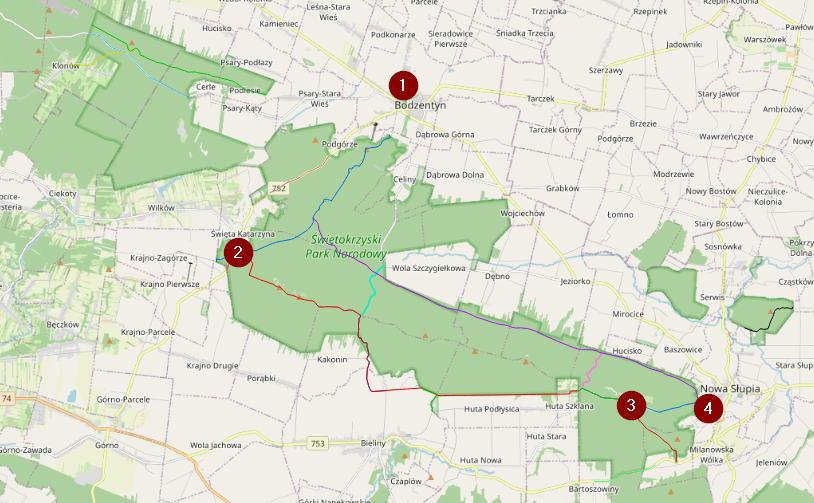 Punkty, gdzie można odbić pieczątkę okolicznościową:Budynek Dyrekcji Świętokrzyskiego Parku Narodowego w Bodzentynie, ul. Suchedniowska 4 – pokój nr 11, sekretariat.Święta Katarzyna, wejście do Parku – punkt sprzedaży biletów.Święty Krzyż, wejście na galerię widokową na gołoborze na Łysej Górze - punkt sprzedaży biletów.Nowa Słupia, wejście do Parku – punkt sprzedaży biletów.Miejsce na pieczątki okolicznościowe ŚPN…………………….………………………………                                 Miejscowość i data…………………….………………………………Imię i nazwisko zgłaszającego(jak w formularzu zgłoszeniowym)